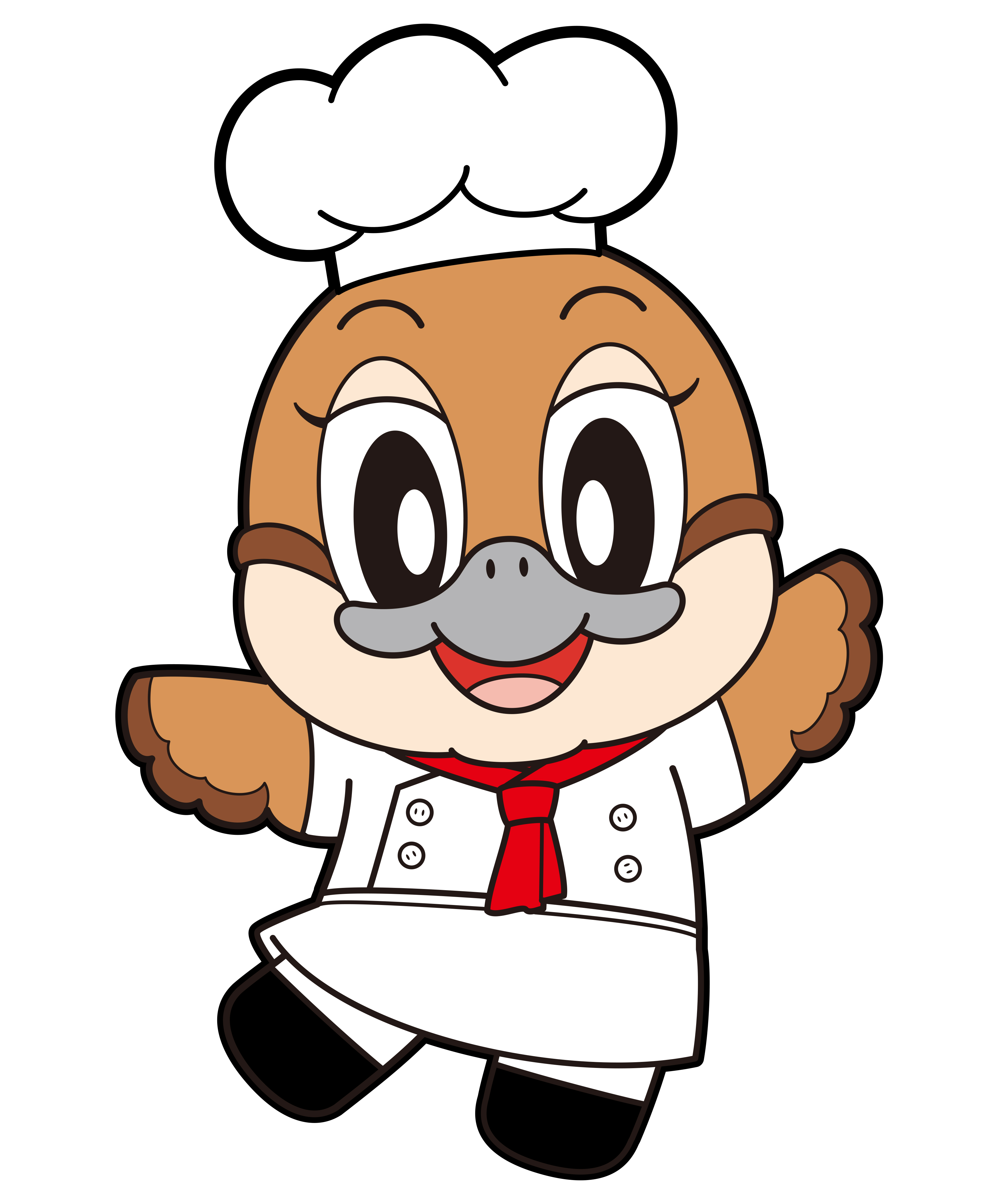 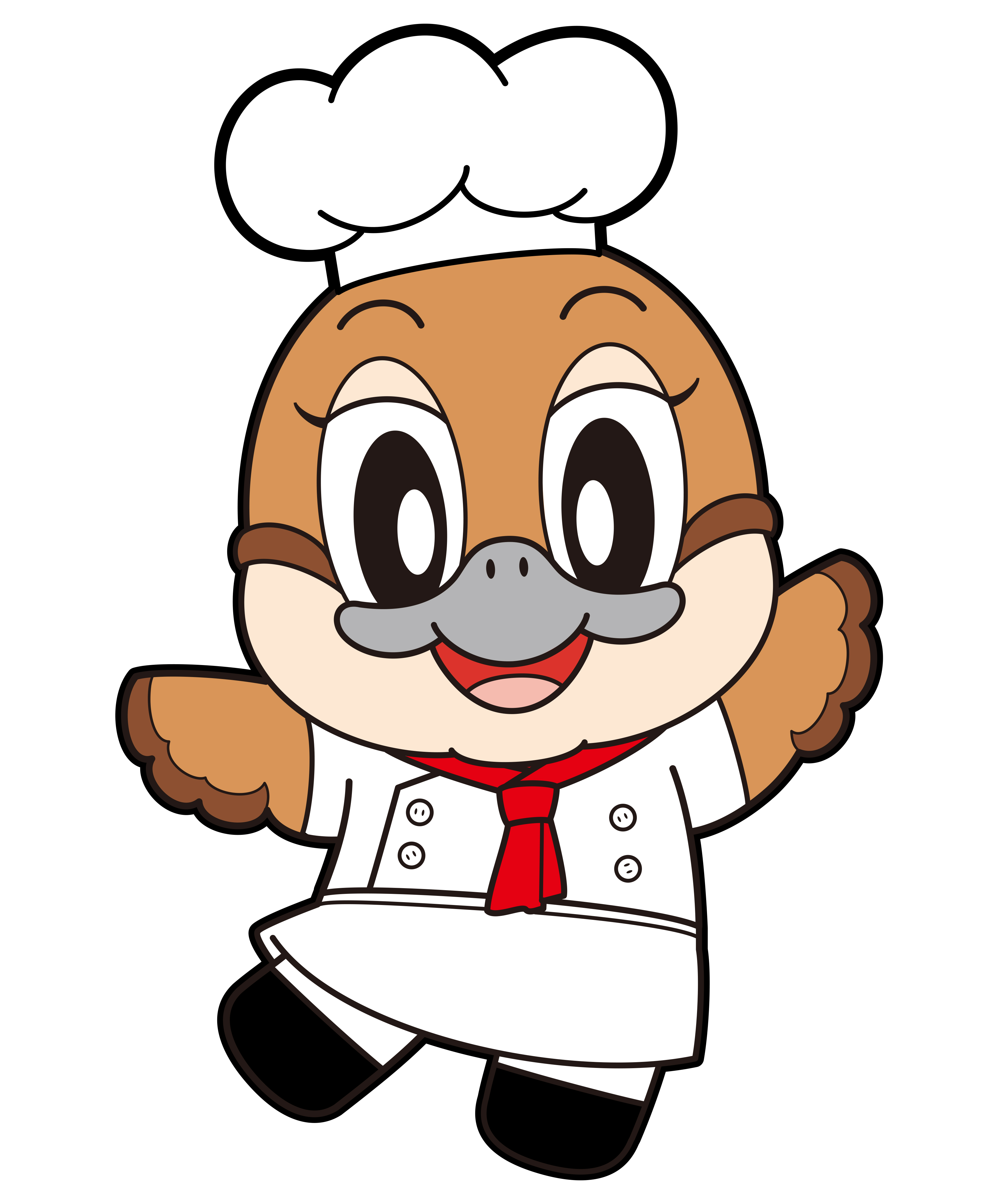 大阪府東京事務所メールマガジン読者のみなさま大阪府東京事務所メールマガジン読者のみなさま梅雨時を迎え、日々のお天気が気になる季節となりましたね。今回は、東京都庁で行う「大阪まるかじりフェア」のお知らせです。■東京都庁で「大阪まるかじりフェア」を開催します。大阪府・大阪市・堺市では、首都圏における大阪の魅力発信及び万博PRのため、泉州の水なす等の『大阪のええもん・うまいもん』の販売を行う「大阪まるかじりフェア」を東京都庁で開催します。１　内容（1）物産展（大阪の特産品等の販売。詳細は別添「物産展出店者一覧」をご覧ください。）※ただし、６月１０日（土曜日）は物産展はありません。　（2）万博・大阪観光ＰＲ（万博PR動画の放映や、万博・観光パンフレットの配布など。）２　期間等　令和５年６月７日（水曜日）から１３日（火曜日）まで・７日：１１時から１８時３０分まで・８日：９時３０分から１８時３０分まで・９日：９時３０分から１７時３０分まで・１０日：１３時から１５時まで・１１日：１１時から１８時３０分まで・１２日：９時３０分から１８時３０分まで・１３日：９時３０分から１４時まで３　場所　東京都庁第一本庁舎１階南側　全国観光ＰＲコーナー（東京都新宿区西新宿２-８-１）４　主催　　大阪府、大阪市、堺市５　問合せ先　　≪「大阪まるかじりフェア」全体に関すること≫大阪府東京事務所　電話番号 03-5212-9118≪物産展に関すること≫大阪府環境農林水産部流通対策室  電話番号 06-6210-9605【発行元】大阪府東京事務所tokyojimusho@sbox.pref.osaka.lg.jp　〒102-0093　東京都千代田区平河町2丁目6-3　都道府県会館７F　TEL：03-5212-9118　　FAX：03-5212-9119